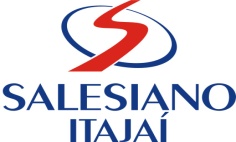 Materiais diversos1 estojo de canetinha PONTA GROSSA (super2 tubos de cola branca (90 gr.) VMP, Tenaz ouAcrilex)Zas Traz1 pasta plástica de elástico escolar 55mm – Nova 4 tubos de cola coloridaOnda1 lixa fina2 blocos de papel colorido1 lápis preto triangular 3 cartolinas brancas5 grampos trilho de plástico1 folha de papelão Paraná1 caixa de giz de cera  grosso curto triangular 3 folhas de papel duplex _____________________1 fita adesiva 3M Scotch 3777 - 24x 503 folhas de papel crepom_____________________1 pincel no 16 (chato)1 rolinho para pintura1metro de papel contact  transparente1 pacote de canudinho1 tesoura sem ponta Mundial ou Tramontina (com 1 pacote de lantejoula grandenome, sem desenhos ou bichinhos)1 pacote de palito de picolé1 caixa com 6  lápis de cor triangular (Jumbo - 1 pacote de: (   ) colher plástica    (   ) garfos plásticosFaber Castell)1 pasta  plástica de elástico (com nome)Material de higiene1 pote de guache _________________________1 camiseta infantil tamanho G  (com  nome)  usada e 1 pote de glitter (pequeno)de manga curta.4 caixas de massinha - Acrilex ou Faber Castell (Soft)1 almofada para descanso (com  nome)2 folhas de papel cartão com brilho____________2 folhas de EVA com GLITTER ou LANTEJOULASucatacor _____________________________________6 botões grandes e coloridosAtenção às solicitações de brinquedos 1 bola de borracha (pequena)1 brinquedo de praia (com nome)1 bola plástica (com nome)1 jogo pedagógico (com nome) – Sugestões:Dominó de figuras (grandes) de: animais, cores, meios de transporte... (   )Jogos de encaixe: blocos coloridos, tijolinhos (engenheiro)...  (   )Jogos de memória: alimentos, cores, formas, animais...   (   )Jogos de quebra-cabeça: personagens, alimentos, corpo... (4, 6 ou 8 peças)  (   )Jogos diversos de madeira   (   )Jogos com números (1 ao 10)   (   )Brinquedos – Sugestões: carrinhos, bonecos, bonecas, instrumentos musicais, loucinhas de plástico...Esses brinquedos farão parte de estratégias diversificadas que, ao longo do ano, contribuirão para o desenvolvimento das habilidades que promovam em cada educando o seu crescimento motor, de atenção, concentração, leitura, interpretação e escrita. Portanto, contamos com a sua colaboração enviando jogos de boa qualidade. 